Layoffs Hit McClatchy's Sacramento BeeThe Sacramento Bee on Monday enacted a round of layoffs, the latest in a series of staff reductions executed by its corporate parent, The McClatchy Co. Bee Executive Editor Joyce Terhaar acknowledged the layoffs Monday morning in an email to staff that did not specify the number of staffers cut.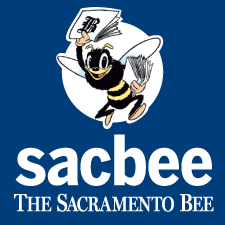 Poynter 5.23.17http://www.poynter.org/2017/layoffs-hit-the-sacramento-bee-as-mcclatchy-prunes-staff-across-the-company/460739/